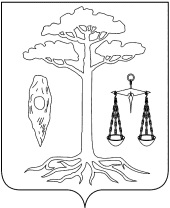 СОВЕТТЕЙКОВСКОГО МУНИЦИПАЛЬНОГО РАЙОНА ИВАНОВСКОЙ ОБЛАСТИСЕДЬМОГО созываР Е Ш Е Н И Еот 10.04.2023 № 33/1 г. ТейковоО внесении изменений в решение Совета Тейковского муниципального района от 28.03.2018 № 282-р «Об утверждении правил землепользования и застройки Крапивновского сельского поселения Тейковского муниципального района Ивановской области»          В соответствии с Градостроительным кодексом Российской Федерации, Федеральным законом от 06.10.2003 № 131-ФЗ «Об общих принципах организации местного самоуправления в Российской Федерации», в связи с поступившим заявлением ООО «Тейковская земельная компания», руководствуясь Уставом Тейковского муниципального района, Совет Тейковского муниципального района Р Е Ш И Л:        Внести в решение Совета Тейковского муниципального района от 28.03.2018 № 282-р «Об утверждении правил землепользования и застройки Крапивновского сельского поселения Тейковского муниципального района Ивановской области» следующие изменения:- Приложение к решению изложить в новой редакции согласно приложению к настоящему решению. И.о. главы Тейковского                           Председатель Совета Тейковскогомуниципального района                          муниципального района                                      Е.С. Фиохина                                                               О.В. Гогулина                 